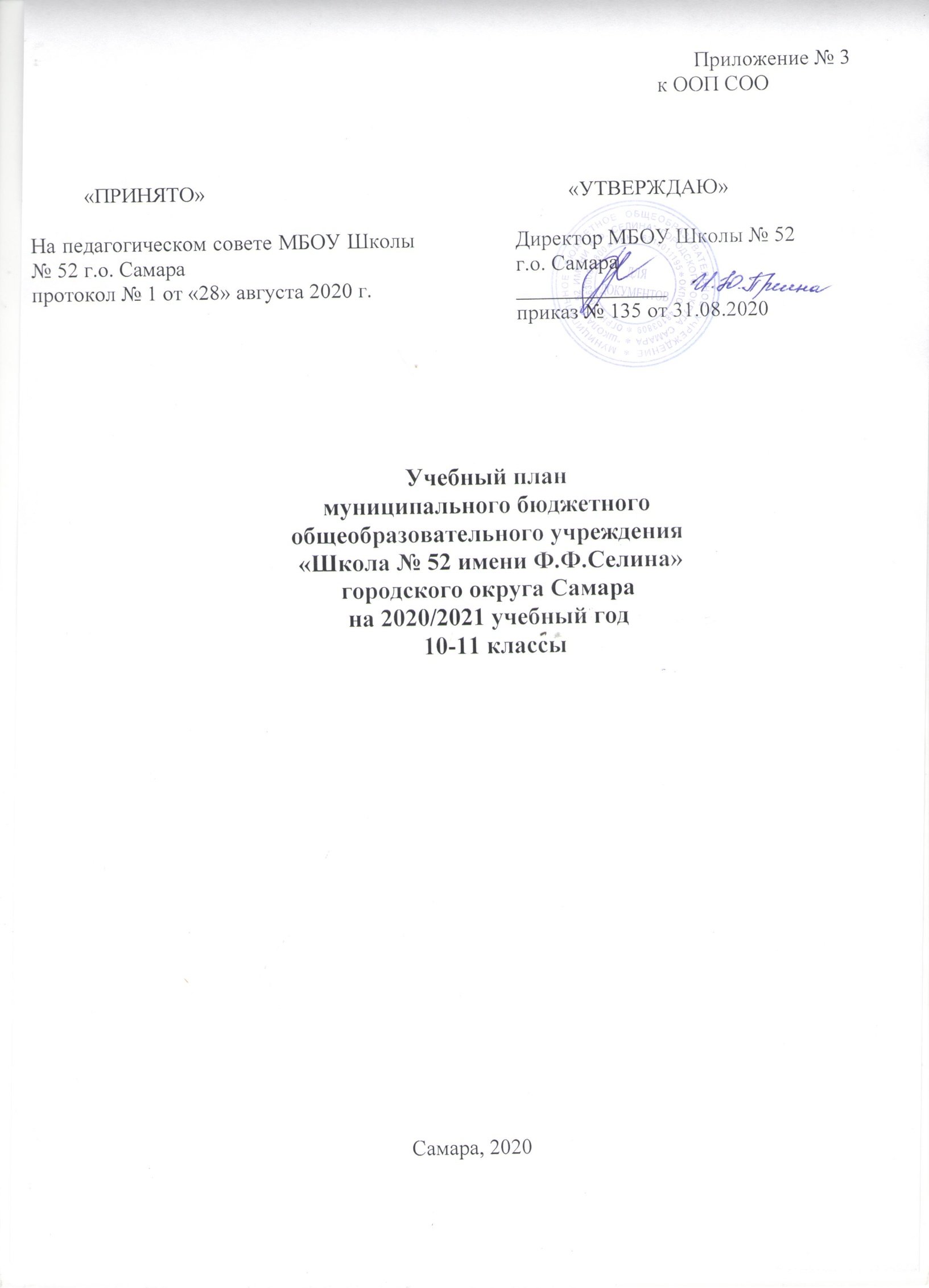 Пояснительная запискак учебному плану среднего общего образования (10-11 классы)муниципального бюджетного общеобразовательного учреждения«Школа № 52 имени В.В.Селина» городского округа СамараОсобенности учебного плана ФГОС СООУчебный план ФГОС СОО отражает организационно-педагогические условия, необходимые для достижения результатов освоения основной образовательной программы в соответствии с требованиями ФГОС СОО, организации образовательной деятельности, а также определяющий состав и объем учебных предметов, трудоемкость, последовательность и распределение по периодам обучения учебных предметов, курсов, дисциплин (модулей), практики, иных видов учебной деятельности, а также формы промежуточной аттестации обучающихся.Учебный план ФГОС СОО определяет минимальное и максимальное количество часов учебных занятий на уровень среднего общего образования и перечень обязательных учебных предметов, дает обучающимся возможность формирования индивидуальных учебных планов.Цели реализации учебного плана ФГОС СОО:обеспечение планируемых результатов обучения по достижению обучающимися целевых установок, знаний, умений, навыков, компетенций и компетентностей, определяемых личностными, семейными, общественными и государственными потребностями и возможностями обучающегося, индивидуальными особенностями его развития и состояния здоровья;создание благоприятных условий для становления и развития личности обучающегося, его индивидуальности, самобытности, уникальности, неповторимости.Задачи учебного плана:обеспечение возможности получения качественного образования по основным образовательным программам в соответствии с требованиями ФГОС СОО;формирование учебных, профильных и социальных компетентностей, способствующих личностному развитию обучающихся;обеспечение эффективного сочетания урочных и внеурочных форм организации образовательного процесса, взаимодействия всех его участников;сохранение и укрепление физического, психологического и социального здоровья обучающихся, обеспечение их безопасности.Ожидаемые результаты:среднее общее образование (10 – 11 классы) - достижение уровня общекультурной, методологической компетентности и профессионального самоопределения, соответствующего образовательному государственному образовательному стандарту среднего общего образования.Нормативная база для разработки учебного плана ФГОС СОО:Федеральный Закон от 29.12.2012 № 273-ФЗ «Об образовании в Российской Федерации» (ред. от 06.03.2019).Постановление Главного Государственного врача Российской Федерации от 29.12.2010 №189 «Об утверждении СанПиН 2.4.2.2821-10 «Санитарно-эпидемиологические требования к условиям и организации обучения в общеобразовательных учреждениях» (изм. от 24.11.2015 №81).Приказ Минобрнауки от 31.03.2014 №253 «Об утверждении федерального перечня учебников, рекомендуемых к использованию при реализации имеющих государственную аккредитацию образовательных программ начального общего, основного общего и среднего общего образования» (ред. от 05.07.2017).Приказ Министерства просвещения России от 28 декабря 2018 № 345 «О федеральном перечне учебников, рекомендуемых к использованию при реализации имеющих государственную аккредитацию образовательных программ начального общего, основного общего, среднего общего образования»Федеральный государственный образовательный стандарт среднего общего образования, утвержденный приказом Министерства образования и науки Российской Федерации от 17.05.2012 № 413 (в ред. приказа № 613 от 29.06. 2017).Примерная основная образовательная программа среднего общего образования (протокол от 28 июня 2016 г. № 2/16-з).ООП СОО МБОУ Школы № 21 г.о. Самара (приказ от 29.08.2019 №245 – од).Приказ Минобрнауки России от 30.08.2013 N 1015 (ред. от 17.07.2015) "Об утверждении Порядка организации и осуществления образовательной деятельности по основным общеобразовательным программам - образовательным программам начального общего, основного общего и среднего общего образования".Приказ Минобрнауки России от 14.02.2014 N 115 (ред. от 17.12.2018) "Об утверждении Порядка заполнения, учета и выдачи аттестатов об основном общем и среднем общем образовании и их дубликатов".Приказ министерства образования и науки Самарской области от 04.09.2014 № 276-ОД «Об утверждении Порядка регламентации и оформления отношений государственной и муниципальной образовательной организации, и родителей (законных представителей) обучающихся, нуждающихся в длительном лечении, а также детей-инвалидов, осваивающих основные общеобразовательные программы на дому, в Самарской области».Письмо министерства образования и науки Самарской области от 23.08.2016 № 815-ТУ. «Об организации обучения на дому по основным общеобразовательным программам обучающихся, нуждающихся в длительном лечении, а также детей-инвалидов».Режим функционирования образовательного учрежденияОрганизация образовательной деятельности регламентируется Календарным учебным графиком. Режим функционирования устанавливается в соответствии с СанПин 2.4.2.2821-10, Уставом образовательного учреждения.Даты начала и окончания учебного года в МБОУ Школе №52 г.о. Самара:начало учебного года – 1 сентябряокончание учебного года – 31 августаПродолжительность учебной недели:Продолжительность образовательной деятельности: 6-ти дневная учебная неделя в 10-11 классах.в 10-11 классах – 34 недели (расчет: 170 уч.дней: 5-дн. уч. нед. = 34 уч. недели).Учебный год делится на (триместры).В 1 смену учатся: 10-11 классыОкончание образовательного процесса:в 10 классе – 31 маяв 11 классе -  25 мая .Сроки и продолжительность каникул на учебный год: осенние: 10 класс с 5.10.20 по 11.10.20; 11 класс: с 8.10.20 по 11.10.20с 18.11.20 по 22.11.20зимние: с 01.01.21 по 10.01.21с 19.02 по 23.02.21весенние: 10-11 классы: с 7.04.21 по 11.04.21;11 класс: с 26.05.21 по 28.05.21;летние: с 01.07.21 по 31.08.2110.класс: с 01.06.21 по 31.08.21Образовательная деятельность в дни отмены занятий по климатическим и эпидемиологическим условиям (дни карантина) осуществляется согласно расписанию занятий в дистанционной форме.Формы проведения промежуточной аттестацииПромежуточная аттестация в соответствии со ст. 58 ФЗ № 273 «Об образовании в РФ» проводится по всем предметам учебного плана в форме зачета результатов текущего оценивания, путем выведения годовых отметок. Годовая отметка по предмету выставляется как среднее арифметическое трех триместровых оценок  с учетом Положения «Положение о проведении промежуточной аттестации обучающихся и осуществлении текущего контроля их успеваемости» Приказ № 176 от 01.09.2016.Промежуточная аттестация  проводится в рамках итоговых контрольных уроков по предметам учебного плана в следующих формах:     Государственная итоговая аттестация:Государственная итоговая аттестация обучающихся 11 классов осуществляется  согласно Порядку проведения государственной итоговой аттестации по образовательным программам среднего общего образования и в сроки, утвержденные Минпросвещения России и Рособрнадзора. Итоговое сочинение (изложение) как условие допуска к государственной итоговой аттестации проводится для обучающихся одиннадцатых классов в декабре последнего года обучения. Изложение вправе писать обучающиеся с ограниченными возможностями здоровья и дети – инвалиды. Результатом итогового сочинения (изложения) является «зачет» или «незачет». В случае, если обучающийся получил за итоговое сочинение (изложение) неудовлетворительный результат («незачет»), он допускается повторно к проведению итогового сочинения (изложения) в дополнительные сроки.Особенности учебного плана МБОУ Школы № 52 г.о. СамараУчебный план обеспечивает введение в действие и реализацию требований стандарта, определяет общий объем нагрузки и максимальный объем аудиторной нагрузки обучающихся, состав и структуру обязательных областей по классам (годам обучения).Учебный план среднего общего образования реализуется в соответствии с требованиями федерального государственного образовательного стандарта основного общего образования (далее – ФГОС СОО), утвержденным приказом Министерства образования и науки Российской Федерации от 17.05.2012 №413 с изменениями и дополнениями.Учебный план предусматривает изучение обязательных учебных предметов: учебных предметов по выбору из обязательных предметных областей, дополнительных учебных предметов, курсов по выбору и общих для включения во все учебные планы учебных предметов, в том числе на углубленном уровне.         К обязательным учебным предметам относятся:  «Русский язык», «Литература»,  «Иностранный язык» (английский), «Математика»: алгебра и начала математического анализа, геометрия, «История» («Россия в мире»), «Астрономия», «ОБЖ», «Физическая культура».Предметная область «Русский язык и литература» представлена в 10-11 классах предметами Русский  язык и Литература. Предмет Русский язык изучается на углубленном уровне. Предмет Литература изучается  на базовом уровне. Предметная область «Родной язык и родная литература».Обучение в МБОУ Школе № 52 г.о. Самара ведется на русском языке. Для большинства обучающихся он является родным. Заявление от родителей (законных представителей) несовершеннолетних обучающихся на изучение иного (не русского) родного языка не поступало. В связи с этим, предметная область «Родной язык и родная литература» в учебном плане  представлена в 10-11 класса по 1 часу предметом «Родной (русский) язык»».Предметная область «Математика и информатика» представлена предметом  Математика, который состоит из двух модулей: алгебра и начала математического анализа и геометрии. Предмет Математика может изучаться на базовом и углубленном уровнях.Предметная область «Общественно-научные предметы» представлена предметами в 10-ом классе История (в 11 классе Россия в мире), Обществознание, Право и Экономика. Учебный предмет История в 10-ом классе представлен двумя курсами: История России и Всеобщая история. Новейшая история. Предметы  История и Право могут изучаться на базовом и углубленном уровнях. Предметы Обществознание и Экономика изучаются на базовом уровне. Предметная область «Физическая культура, экология и основы безопасности жизнедеятельности» представлены предметами Физическая культура и Основы безопасности жизнедеятельности, которые изучаются на базовом уровне.Предметная область «Естественные науки» в 10-ом классе представлены предметами Биология, Химия, Физика.  Предметы Биология, Физика могут изучаться на базовом и углубленном уровнях. Предмет Химия изучается на углубленном уровне. В 11-ом классе предметами Биология и Физика, которые изучаются на базовом уровне. Предмет Астрономия изучается в 11 классе на базовом уровне.В учебном плане школы предусмотрено выполнение обучающимися индивидуального проекта. Индивидуальный проект выполняется обучающимся самостоятельно под руководством учителя  по выбранной теме в рамках одного или нескольких изучаемых учебных предметов, курсов в любой избранной области деятельности: познавательной, практической, учебно-исследовательской, социальной, художественно-творческой, иной. Индивидуальный проект выполняется обучающимся в течение одного года в 10-м классе в рамках индивидуальных консультаций. Часть учебного плана, формируемая участниками образовательных отношений, сформирована с учетом социального заказа обучающихся и родителей и перспектив развития школы. Часть, формируемая участниками образовательных отношений, направлена на:обеспечение качественного освоения ФГОС СОО;расширение и углубление знаний обучающихся по разным предметным областям;реализацию индивидуального и дифференцированного подхода в обучении;сохранению единого образовательного пространства.Часть, формируемая участниками образовательных отношений, включает элективные курсы по выбору, способствующие формированию творческой прикладной сторон мышления, направленные на расширение знаний обучающихся по учебным предметам.Получение обучающимися начальных знаний по обороне государства, о воинской обязанности граждан и приобретение навыков в области гражданской обороны осуществляется через реализацию курсов основ безопасности жизнедеятельности, истории, обществознания, физической культуры и во время обязательных учебных сборов по основам военной службы в 10-11  классах.Учебный план среднего общего образования 10-11 классов универсальный профиль (вариант 1) Учебный план среднего общего образования 10-11 классов универсальный профиль (вариант 2)Учебный план среднего общего образования 10-11 классов универсальный профиль (вариант 3)Учебный план среднего общего образования 10-11 классов универсальный профиль (вариант 4)Учебный план среднего общего образования 10-11 классов универсальный профиль (вариант 5)Учебный план среднего общего образования 10-11 классов универсальный профиль (вариант 6)              Учебный план универсального профиля 11 класса                                                     (ФГОС СОО) Элективные  курсы по выборуПредметФорма проведения годов промежуточной аттестацииРусский языктестЛитературасочинениеИностранный языкКонтрольная работаМатематика Контрольная работаИсторияТестОБЖПрезентацияФизическая культураСдача нормативовФизикаКонтрольная работаБиологияТестОбществознаниеТестПравоТестАстрономия Контрольная работаИндивидуальный проектЗащита проектаПредметная областьУчебный предметУчебный предметУровеньКоличество часов за 2 года обучения10 класс(34 уч. недели)11класс (проект)(34 уч. недели)Обязательная частьОбязательная частьОбязательная частьОбязательная частьОбязательная частьОбязательная частьОбязательная частьРусский	язык илитератураРусский языкРусский языкУ20433Русский	язык илитератураЛитератураЛитератураБ20433Родной	язык и родная литератураРодной языкРодной языкБ 341Родной	язык и родная литератураРодная литератураРодная литератураИностранные языкиИностранный язык(английский)Иностранный язык(английский)Б20433ОбщественныенаукиИсторияИсторияБ13622ОбщественныенаукиОбществознаниеОбществознаниеБ13622Математика иинформатикаМатематикаАлгебра и начала математического       анализаБ20433Математика иинформатикаМатематикаГеометрияБ13622Естественные наукиФизикаФизикаБ  13622Естественные наукиХимияХимияУ20433Естественные наукиБиологияБиологияУ20433Естественные наукиАстрономияАстрономияБ341Физическая культура, экология и основыбезопасностижизнедеятельностиФизическая культураФизическая культураБ20433Физическая культура, экология и основыбезопасностижизнедеятельностиОсновыбезопасностижизнедеятельностиОсновыбезопасностижизнедеятельностиБ6811Итого21083131Часть, формируемая участниками образовательных отношенийЧасть, формируемая участниками образовательных отношенийЧасть, формируемая участниками образовательных отношенийЧасть, формируемая участниками образовательных отношенийЧасть, формируемая участниками образовательных отношенийЧасть, формируемая участниками образовательных отношенийЧасть, формируемая участниками образовательных отношенийИндивидуальный проектИндивидуальный проектИндивидуальный проектБ682Элективные курсы по выборуЭлективные курсы по выборуЭлективные курсы по выбору44Развитие грамотности и речевой культурыРазвитие грамотности и речевой культурыРазвитие грамотности и речевой культуры3411Избранные вопросы математикиИзбранные вопросы математикиИзбранные вопросы математики3411Актуальные вопросы школьной географииАктуальные вопросы школьной географииАктуальные вопросы школьной географии3411Базовые основы информатикиБазовые основы информатикиБазовые основы информатики3411ИТОГОИТОГОИТОГО23123735Максимальная учебная нагрузка при 6- ти дневной учебной неделиМаксимальная учебная нагрузка при 6- ти дневной учебной неделиМаксимальная учебная нагрузка при 6- ти дневной учебной недели25163737Предметаная областьУчебный предметУчебный предметУровеньКоличество часов за 2 года обучения10 класс(34 уч. недели)11класс (проект)(34 уч. недели)Обязательная частьОбязательная частьОбязательная частьОбязательная частьОбязательная частьОбязательная частьОбязательная частьРусский	язык иЛитература Русский языкРусский языкУ20433Русский	язык иЛитература ЛитератураЛитератураБ20433Родной	язык и родная литератураРодной языкРодной языкБ 341Родной	язык и родная литератураРодная литератураРодная литератураИностранные языкиИностранный язык(английский)Иностранный язык(английский)Б20433ОбщественныенаукиИсторияИсторияБ13622ОбщественныенаукиОбществознаниеОбществознаниеБ13622ОбщественныенаукиПравоПравоУ13622ОбщественныенаукиЭкономикаЭкономикаБ6811Математика иинформатикаМатематикаАлгебра и начала математического       анализаБ20433Математика иинформатикаМатематикаГеометрияБ13622Естественные наукиБиологияБиологияУ  20433Естественные наукиАстрономияАстрономияБ341Физическая культура, экология и основыбезопасностижизнедеятельностиФизическая культураФизическая культураБ20433Физическая культура, экология и основыбезопасностижизнедеятельностиОсновыбезопасностижизнедеятельностиОсновыбезопасностижизнедеятельностиБ6811Итого19722934Часть, формируемая участниками образовательных отношенийЧасть, формируемая участниками образовательных отношенийЧасть, формируемая участниками образовательных отношенийЧасть, формируемая участниками образовательных отношенийЧасть, формируемая участниками образовательных отношенийЧасть, формируемая участниками образовательных отношенийЧасть, формируемая участниками образовательных отношенийИндивидуальный проектИндивидуальный проектИндивидуальный проектБ682Элективные курсы по выборуЭлективные курсы по выборуЭлективные курсы по выбору55Развитие грамотности и речевой культурыРазвитие грамотности и речевой культурыРазвитие грамотности и речевой культуры3411Избранные вопросы математикиИзбранные вопросы математикиИзбранные вопросы математики3411Актуальные вопросы школьной географииАктуальные вопросы школьной географииАктуальные вопросы школьной географии3411Базовые основы информатикиБазовые основы информатикиБазовые основы информатики3411Профессиональное самоопределениеПрофессиональное самоопределениеПрофессиональное самоопределение34ИТОГО:ИТОГО:ИТОГО:22103634Максимальная учебная нагрузка при 6- ти дневной учебной неделиМаксимальная учебная нагрузка при 6- ти дневной учебной неделиМаксимальная учебная нагрузка при 6- ти дневной учебной недели3737Предметная      областьПредметная      областьУчебный предметУчебный предметУровеньКоличество часов за 2 года обучения10 класс(34 уч. недели)11класс (проект)(34 уч. недели)Обязательная частьОбязательная частьОбязательная частьОбязательная частьОбязательная частьОбязательная частьОбязательная частьОбязательная частьРусский	языклитератураиРусский языкРусский языкУ20433Русский	языклитератураиЛитератураЛитератураБ20433Родной	язык и родная литератураРодной	язык и родная литератураРодной языкРодной языкБ 341Родной	язык и родная литератураРодной	язык и родная литератураРодная литератураРодная литератураИностранные языкиИностранные языкиИностранный язык(английский)Иностранный язык(английский)Б20433ОбщественныенаукиОбщественныенаукиИсторияИсторияБ13622ОбщественныенаукиОбщественныенаукиОбществознаниеОбществознаниеБ13622Математика иинформатикаМатематика иинформатикаМатематикаАлгебра и начала математического       анализаУ27244Математика иинформатикаМатематика иинформатикаМатематикаГеометрияУ13622Естественные наукиЕстественные наукиФизикаФизикаУ  34055Естественные наукиЕстественные наукиБиологияБиологияБ6811Естественные наукиЕстественные наукиАстрономияАстрономияБ341Физическая культура, экология и основыбезопасностижизнедеятельностиФизическая культура, экология и основыбезопасностижизнедеятельностиФизическая культураФизическая культураБ20433Физическая культура, экология и основыбезопасностижизнедеятельностиФизическая культура, экология и основыбезопасностижизнедеятельностиОсновыбезопасностижизнедеятельностиОсновыбезопасностижизнедеятельностиБ6811ИтогоИтого20403030Часть, формируемая участниками образовательных отношенийЧасть, формируемая участниками образовательных отношенийЧасть, формируемая участниками образовательных отношенийЧасть, формируемая участниками образовательных отношенийЧасть, формируемая участниками образовательных отношенийЧасть, формируемая участниками образовательных отношенийЧасть, формируемая участниками образовательных отношенийЧасть, формируемая участниками образовательных отношенийИндивидуальный проектИндивидуальный проектИндивидуальный проектИндивидуальный проектБ682Элективные курсы по выборуЭлективные курсы по выборуЭлективные курсы по выборуЭлективные курсы по выбору55Развитие грамотности и речевой культурыРазвитие грамотности и речевой культурыРазвитие грамотности и речевой культурыРазвитие грамотности и речевой культуры3411Избранные вопросы математикиИзбранные вопросы математикиИзбранные вопросы математикиИзбранные вопросы математики3411Актуальные вопросы школьной географииАктуальные вопросы школьной географииАктуальные вопросы школьной географииАктуальные вопросы школьной географии3411Базовые основы информатикиБазовые основы информатикиБазовые основы информатикиБазовые основы информатики3411Профессиональное самоопределениеПрофессиональное самоопределениеПрофессиональное самоопределениеПрофессиональное самоопределение3411ИТОГО:ИТОГО:ИТОГО:ИТОГО:22783737Максимальная учебная нагрузка при 6- ти дневной учебной неделиМаксимальная учебная нагрузка при 6- ти дневной учебной неделиМаксимальная учебная нагрузка при 6- ти дневной учебной неделиМаксимальная учебная нагрузка при 6- ти дневной учебной недели3737Предметная      областьПредметная      областьУчебный предметУчебный предметУровеньКоличество часов за 2 года обучения10 класс(34 уч. недели)11класс (проект)(34 уч. недели)Обязательная частьОбязательная частьОбязательная частьОбязательная частьОбязательная частьОбязательная частьОбязательная частьОбязательная частьРусский	языклитератураиРусский языкРусский языкУ20433Русский	языклитератураиЛитератураЛитератураБ20433Родной	язык и родная литератураРодной	язык и родная литератураРодной (русский) языкРодной (русский) языкБ 341Родной	язык и родная литератураРодной	язык и родная литератураРодная литератураРодная литератураИностранные языкиИностранные языкиИностранный язык(английский)Иностранный язык(английский)У40866ОбщественныенаукиОбщественныенаукиИсторияИсторияУ27244ОбщественныенаукиОбщественныенаукиОбществознаниеОбществознаниеБ13622ОбщественныенаукиОбщественныенаукиЭкономикаЭкономикаБ6811ОбщественныенаукиОбщественныенаукиПравоПравоУ13622Математика иинформатикаМатематика иинформатикаМатематикаАлгебра и начала математического       анализаБ20433Математика иинформатикаМатематика иинформатикаМатематикаГеометрияБ13622Естественные наукиЕстественные наукиАстрономияАстрономияБ341Естественные наукиЕстественные наукиБиологияБиологияБ6811Физическая культура, экология и основыбезопасностижизнедеятельностиФизическая культура, экология и основыбезопасностижизнедеятельностиФизическая культураФизическая культураБ20433Физическая культура, экология и основыбезопасностижизнедеятельностиФизическая культура, экология и основыбезопасностижизнедеятельностиОсновыбезопасностижизнедеятельностиОсновыбезопасностижизнедеятельностиБ6811ИтогоИтого21083232Часть, формируемая участниками образовательных отношенийЧасть, формируемая участниками образовательных отношенийЧасть, формируемая участниками образовательных отношенийЧасть, формируемая участниками образовательных отношенийЧасть, формируемая участниками образовательных отношенийЧасть, формируемая участниками образовательных отношенийЧасть, формируемая участниками образовательных отношенийЧасть, формируемая участниками образовательных отношенийИндивидуальный проектИндивидуальный проектИндивидуальный проектИндивидуальный проектБ682Элективные курсы по выборуЭлективные курсы по выборуЭлективные курсы по выборуЭлективные курсы по выбору33Развитие грамотности и речевой культурыРазвитие грамотности и речевой культурыРазвитие грамотности и речевой культурыРазвитие грамотности и речевой культуры3411Избранные вопросы математикиИзбранные вопросы математикиИзбранные вопросы математикиИзбранные вопросы математики3411Актуальные вопросы школьной географииАктуальные вопросы школьной географииАктуальные вопросы школьной географииАктуальные вопросы школьной географии3411ИТОГО:ИТОГО:ИТОГО:ИТОГО:22783735Максимальная учебная нагрузка при 6- ти дневной учебной неделиМаксимальная учебная нагрузка при 6- ти дневной учебной неделиМаксимальная учебная нагрузка при 6- ти дневной учебной неделиМаксимальная учебная нагрузка при 6- ти дневной учебной недели3737Предметаная областьУчебный предметУчебный предметУровеньКоличество часов за 2 года обучения10 класс(34 уч. недели)11класс (проект)(34 уч. недели)Обязательная частьОбязательная частьОбязательная частьОбязательная частьОбязательная частьОбязательная частьОбязательная частьРусский	язык иЛитература Русский языкРусский языкУ20433Русский	язык иЛитература ЛитератураЛитератураБ20433Родной	язык и родная литератураРодной языкРодной языкБ 341Родной	язык и родная литератураРодная литератураРодная литератураИностранные языкиИностранный язык(английский)Иностранный язык(английский)Б20433ОбщественныенаукиИсторияИсторияБ13622ОбщественныенаукиОбществознаниеОбществознаниеБ13622Математика иинформатикаМатематикаАлгебра и начала математического       анализаБ20433Математика иинформатикаМатематикаГеометрияБ13622Естественные наукиБиологияБиологияБ  6811Естественные наукиАстрономияАстрономияБ341Естественные наукиФизикаФизикаБ13622Физическая культура, экология и основыбезопасностижизнедеятельностиФизическая культураФизическая культураБ20433Физическая культура, экология и основыбезопасностижизнедеятельностиОсновыбезопасностижизнедеятельностиОсновыбезопасностижизнедеятельностиБ6811Итого17682626Часть, формируемая участниками образовательных отношенийЧасть, формируемая участниками образовательных отношенийЧасть, формируемая участниками образовательных отношенийЧасть, формируемая участниками образовательных отношенийЧасть, формируемая участниками образовательных отношенийЧасть, формируемая участниками образовательных отношенийЧасть, формируемая участниками образовательных отношенийИндивидуальный проектИндивидуальный проектИндивидуальный проектБ682Элективные курсы по выборуЭлективные курсы по выборуЭлективные курсы по выбору55Развитие грамотности и речевой культурыРазвитие грамотности и речевой культурыРазвитие грамотности и речевой культуры3411Избранные вопросы математикиИзбранные вопросы математикиИзбранные вопросы математики3411Актуальные вопросы школьной географииАктуальные вопросы школьной географииАктуальные вопросы школьной географии3411Базовые основы информатикиБазовые основы информатикиБазовые основы информатики3411Профессиональное самоопределениеПрофессиональное самоопределениеПрофессиональное самоопределение3411ИТОГО:ИТОГО:ИТОГО:3331Максимальная учебная нагрузка при 6- ти дневной учебной неделиМаксимальная учебная нагрузка при 6- ти дневной учебной неделиМаксимальная учебная нагрузка при 6- ти дневной учебной недели3737Предметная      областьПредметная      областьУчебный предметУчебный предметУровеньКоличество часов за 2 года обучения10 класс(34 уч. недели)11класс (проект)(34 уч. недели)Обязательная частьОбязательная частьОбязательная частьОбязательная частьОбязательная частьОбязательная частьОбязательная частьОбязательная частьРусский	языклитератураиРусский языкРусский языкУ20433Русский	языклитератураиЛитератураЛитератураБ20433Родной	язык и родная литератураРодной	язык и родная литератураРодной (русский) языкРодной (русский) языкБ 341Родной	язык и родная литератураРодной	язык и родная литератураРодная литератураРодная литератураИностранные языкиИностранные языкиИностранный язык(английский)Иностранный язык(английский)  Б20433ОбщественныенаукиОбщественныенаукиИсторияИсторияУ27244ОбщественныенаукиОбщественныенаукиОбществознаниеОбществознаниеБ13622ОбщественныенаукиОбщественныенаукиЭкономикаЭкономикаБ6811ОбщественныенаукиОбщественныенаукиПравоПравоУ13622Математика иинформатикаМатематика иинформатикаМатематикаАлгебра и начала математического       анализаБ20433Математика иинформатикаМатематика иинформатикаМатематикаГеометрияБ13622Естественные наукиЕстественные наукиАстрономияАстрономияБ341Естественные наукиЕстественные науки  Биология  БиологияБ6811Физическая культура, экология и основыбезопасностижизнедеятельностиФизическая культура, экология и основыбезопасностижизнедеятельностиФизическая культураФизическая культураБ20433Физическая культура, экология и основыбезопасностижизнедеятельностиФизическая культура, экология и основыбезопасностижизнедеятельностиОсновыбезопасностижизнедеятельностиОсновыбезопасностижизнедеятельностиБ6811ИТОГО:ИТОГО:19722929Часть, формируемая участниками образовательных отношенийЧасть, формируемая участниками образовательных отношенийЧасть, формируемая участниками образовательных отношенийЧасть, формируемая участниками образовательных отношенийЧасть, формируемая участниками образовательных отношенийЧасть, формируемая участниками образовательных отношенийЧасть, формируемая участниками образовательных отношенийЧасть, формируемая участниками образовательных отношенийИндивидуальный проектИндивидуальный проектИндивидуальный проектИндивидуальный проектБ682Элективные курсы по выборуЭлективные курсы по выборуЭлективные курсы по выборуЭлективные курсы по выбору55Развитие грамотности и речевой культурыРазвитие грамотности и речевой культурыРазвитие грамотности и речевой культурыРазвитие грамотности и речевой культуры341Избранные вопросы математикиИзбранные вопросы математикиИзбранные вопросы математикиИзбранные вопросы математики341Актуальные вопросы школьной географииАктуальные вопросы школьной географииАктуальные вопросы школьной географииАктуальные вопросы школьной географии341Базовые основы информатикиБазовые основы информатикиБазовые основы информатикиБазовые основы информатики341Профессиональное самоопределениеПрофессиональное самоопределениеПрофессиональное самоопределениеПрофессиональное самоопределение341ИТОГО:ИТОГО:ИТОГО:ИТОГО:221036343737Предметная    областьПредметыПредметы11 класс11 классПредметная    областьПредметыПредметыПредметная    областьПредметыПредметыБУРусский язык и литератураРусский языкРусский язык3Русский язык и литератураЛитератураЛитература3Родной	язык и родная литератураРодной (русский) языкРодной (русский) язык          1Родной	язык и родная литератураРодная литератураРодная литератураИностранные языки   Иностранный язык (англ.)   Иностранный язык (англ.)3Математика и информатикаМатематикаАлгебра и начала математического  анализа3Математика и информатикаМатематикаГеометрия2Общественные наукиРоссия в миреРоссия в мире2Общественные наукиОбществознаниеОбществознание2Общественные наукиПравоПраво2Общественные наукиЭкономикаЭкономика1Физическая культура, экология и основы безопасности жизнедеятельностиФизическая      культураФизическая      культура3Физическая культура, экология и основы безопасности жизнедеятельностиОсновы безопасностижизнедеятельностиОсновы безопасностижизнедеятельности1АстрономияАстрономия1Естественные наукиФизикаФизика2Естественные наукиБиологияБиология1Всего часовВсего часов255Элективные курсыЭлективные курсы77Минимальная учебная нагрузка на одного обучающегосяМинимальная учебная нагрузка на одного обучающегосяМинимальная учебная нагрузка на одного обучающегося3737          Элективный курс           111Развитие грамотности и речевой культуры12Избранные вопросы математики13Профессиональное самоопределение14Актуальные вопросы школьной географии15Базовые основы информатики16История России в лицах17Практическая экономика1Итого7